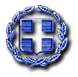                                                                                                                  Θεσσαλονίκη, 15/12/2017  ΕΛΛΗΝΙΚΗ ΔΗΜΟΚΡΑΤΙΑ                                                                      Α.Π: 48825ΥΠΟΥΡΓΕΙΟ ΥΓΕΙΑΣ   ΔΙΟΙΚΗΣΗ 3ης ΥΓΕΙΟΝΟΜΙΚΗΣ ΠΕΡΙΦΕΡΕΙΑΣ (ΜΑΚΕΔΟΝΙΑΣ)ΔΙΕΥΘΥΝΣΗ ΟΡΓΑΝΩΣΗΣ ΚΑΙ ΟΙΚΟΝΟΜΙΚΗΣ ΥΠΟΣΤΗΡΙΞΗΣΤΜΗΜΑ ΠΡΟΜΗΘΕΙΩΝΠληροφορίες: Μαβίδου ΦωτεινήΤηλέφωνο: 2313 320587Fax: 2310252487E mail: fmavidou@3ype.grΠΡΟΣΚΛΗΣΗ ΕΝΔΙΑΦΕΡΟΝΤΟΣΗ Διοίκηση της 3ης Υγειονομικής Περιφέρειας (Μακεδονίας) προκειμένου να προχωρήσει στην προμήθεια ακτινογραφικών φίλμ, σύμφωνα με τον συνημμένο πίνακα, για τις ανάγκες διμήνου των Φορέων Πρωτοβάθμιας Φροντίδας Υγείας αρμοδιότητας της 3ης Υ.ΠΕ. Μακεδονίας, προϋπολογισθείσας δπάνης 20.558,91€ με το ΦΠΑ, προσκαλεί όσους δραστηριοποιούνται στον χώρο και ενδιαφέρονται να καταθέσουν προσφορά στην Διοίκηση της 3ης Υ.ΠΕ. (Μακεδονίας), Αριστοτέλους 16, Τ.Κ. 546 23, Θεσσαλονίκη.Η πληρωμή των προμηθευτών θα γίνει σύμφωνα με τις υπ’αριθμ. πρωτ. 1542/16-01-2017 (ΑΔΑ: ΨΦ3ΖΟΡΕΠ-ΙΗ5) και 1543/16-01-2017 (ΑΔΑ: 6ΙΜΡΟΡΕΠ-ΚΣΡ)  αναλήψεις υποχρέωσης και δέσμευσης πίστωσης.Οι προσφορές θα συνοδεύονται από την επισυναπτόμενη Υπεύθυνη δήλωση της παρ.4 του άρθρου 8 του Ν.1599/1986, υπογεγραμμένη από τον εκπρόσωπο του οικονομικού φορέα. Σύμφωνα με τις διατάξεις του Ν.4412/2016 όπως αυτός τροποποιήθηκε με τις διατάξεις της παραγράφου 13 του άρθρου 107 του Ν. 4497/2017 «Ως εκπρόσωπος του οικονομικού φορέα….., νοείται ο νόμιμος εκπρόσωπος αυτού, όπως προκύπτει από το ισχύον καταστατικό ή το πρακτικό εκπροσώπησής του κατά το χρόνο υποβολής της προσφοράς ή αίτησης συμμετοχής ή το αρμοδίως εξουσιοδοτημένο φυσικό πρόσωπο να εκπροσωπεί τον οικονομικό φορέα για διαδικασίες σύναψης συμβάσεων ή για συγκεκριμένη διαδικασία σύναψης σύμβασης».Γλώσσα: Ελληνική Ημερομηνία λήξης υποβολής προσφορών  29-12-2017 και ώρα 14:00 π.μ. στο Τμήμα  Προμηθειών  της Διοίκησης της 3ης Υγειονομικής Περιφέρειας (Μακεδονίας)) ή έντυπα (Αριστοτέλους 16, Τ.Κ. 546 23, Θεσσαλονίκη ή ηλεκτρονικά στο email: fmavidou@3ype.gr.Πληροφορίες θα δίνονται καθημερινά από   έως  από το Τμήμα Προμηθειών της Διοίκησης της 3ης Υγειονομικής Περιφέρειας (Μακεδονίας),  οδός Αριστοτέλους 16, Τ.Κ. 546 23, Θεσσαλονίκη    2313320587.                                                                    Ο Διοικητής της 3ης ΥΠΕ Μακεδονίας                                                                       Γιώργος Κ. ΚίρκοςΕΙΔΗ ΑΚΤΙΝΟΓΡΑΦΙΚΩΝ ΦΙΛΜ ΠΡΟΣ ΠΡΟΜΗΘΕΙΑ ΓΙΑ ΚΑΛΥΨΗ ΑΝΑΓΚΩΝ ΦΟΡΕΩΝ ΠΦΥ 3ης ΥΠΕ ΜΑΚΕΔΟΝΙΑΣΟι παραγγελίες των υλικών θα γίνονται από τα υπερκέντρα συντονισμού ήτοι (πρώην) Μ.Υ. ΠΥΛΗΣ ΑΞΙΟΥ, Μ.Υ. ΚΟΖΑΝΗΣ & Μ.Υ. ΒΕΡΟΙΑΣ, ενώ οι παραδόσεις θα γίνονται στους αποθηκευτικούς χώρους των κέντρων συντονισμού οικονομικής και διοικητικής διαχείρισης, (εκτός αν λόγω ιδιαιτερότητας π.χ. όγκος ή βάρος υλικού, ορίζεται διαφορετικά στην παραγγελία), όπως φαίνονται στον συνημμένο πίνακα:ΚΑΘΕ ΠΑΡΑΔΟΣΗ ΥΛΙΚΟΥ ΘΑ ΣΥΝΟΔΕΥΕΤΑΙ ΑΠΟ ΤΙΜΟΛΟΓΙΟ ΠΩΛΗΣΗΣ – ΔΕΛΤΙΟ ΑΠΟΣΤΟΛΗΣ (ΧΩΡΙΣΤΟ ΓΙΑ ΤΑ ΚΕΝΤΡΑ ΥΓΕΙΑΣ ΚΑΙ ΧΩΡΙΣΤΟ ΓΙΑ ΤΙΣ (πρώην) ΜΟΝΑΔΕΣ ΥΓΕΙΑΣ ΑΝΑΛΟΓΑ ΜΕ ΤΙΣ ΑΝΤΙΣΤΟΙΧΕΣ ΔΕΣΜΕΥΣΕΙΣ ΠΙΣΤΩΣΗΣ) ΠΟΥ ΘΑ ΚΑΤΑΤΙΘΕΝΤΑΙ ΣΤΟ ΑΝΤΙΣΤΟΙΧΟ ΚΕΝΤΡΟ ΣΥΝΤΟΝΙΣΜΟΥ. 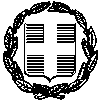 ΥΠΕΥΘΥΝΗ ΔΗΛΩΣΗ (άρθρο 8 Ν.1599/1986)Η ακρίβεια των στοιχείων που υποβάλλονται με αυτή τη δήλωση μπορεί να ελεγχθεί με βάση το αρχείο άλλων υπηρεσιών (άρθρο 8 παρ. 4 Ν. 1599/1986) Ημερομηνία: 	Ο/Η Δηλ………	(Υπογραφή)(1) Αναγράφεται από τον ενδιαφερόμενο πολίτη ή Αρχή ή η Υπηρεσία του δημόσιου τομέα, που απευθύνεται η αίτηση.(2) Αναγράφεται ολογράφως. (3) «Όποιος εν γνώσει του δηλώνει ψευδή γεγονότα ή αρνείται ή αποκρύπτει τα αληθινά με έγγραφη υπεύθυνη δήλωση του άρθρου 8 τιμωρείται με φυλάκιση τουλάχιστον τριών μηνών. Εάν ο υπαίτιος αυτών των πράξεων σκόπευε να προσπορίσει στον εαυτόν του ή σε άλλον περιουσιακό όφελος βλάπτοντας τρίτον ή σκόπευε να βλάψει άλλον, τιμωρείται με κάθειρξη μέχρι 10 ετών.(4) Σε περίπτωση ανεπάρκειας χώρου η δήλωση συνεχίζεται στην πίσω όψη της και υπογράφεται από τον δηλούντα ή την δηλούσα. Α/ΑΑ/ΑΠΕΡΙΓΡΑΦΗ ΕΙΔΟΥΣΜΟΝΑΔΑ ΜΕΤΡΗΣΗΣΠΥΛΗΣ ΑΞΙΟΥΘΕΣΣΑΛΟΝΙΚΗΣΘΕΣΣΑΛΟΝΙΚΗΣΒΕΡΟΙΑΣΒΕΡΟΙΑΣ ΝΑΟΥΣΑΣ ΝΑΟΥΣΑΣ ΓΙΑΝΝΙΤΣΩΝ ΓΙΑΝΝΙΤΣΩΝΕΔΕΣΣΑΣ ΚΑΤΕΡΙΝΗΣΚΑΤΕΡΙΝΗΣΚΟΖΑΝΗΣΚΟΖΑΝΗΣΠΤΟΛΕΜΑΪΔΑΣΠΤΟΛΕΜΑΪΔΑΣ ΚΑΠ ΔΕΗ ΠΤΟΛΕΜΑΪΔΑΣ ΚΑΠ ΔΕΗ ΠΤΟΛΕΜΑΪΔΑΣ ΔΙΑΒΑΤΩΝ ΔΙΑΒΑΤΩΝ ΧΑΛΑΣΤΡΑΣ ΧΑΛΑΣΤΡΑΣ ΛΑΓΚΑΔΑ ΛΑΓΚΑΔΑ ΚΟΥΦΑΛΙΩΝ ΚΟΥΦΑΛΙΩΝ ΕΥΟΣΜΟΥ ΑΛΕΞΑΝΔΡΕΙΑΣ  ΑΛΕΞΑΝΔΡΕΙΑΣ  ΚΡΥΑΣ ΒΡΥΣΗΣ ΚΡΥΑΣ ΒΡΥΣΗΣ ΑΡΙΔΑΙΑΣ ΑΡΙΔΑΙΑΣ ΣΚΥΔΡΑΣ  ΣΚΥΔΡΑΣ  ΛΙΤΟΧΩΡΟΥ ΛΙΤΟΧΩΡΟΥ ΣΕΡΒΙΩΝ ΣΕΡΒΙΩΝ ΤΣΟΤΥΛΙΟΥ  ΔΕΣΚΑΤΗΣ  ΑΡΓΟΥΣ ΟΡΕΣΤΙΚΟΥ  ΑΡΓΟΥΣ ΟΡΕΣΤΙΚΟΥ  ΑΜΥΝΤΑΙΟΥ ΑΜΥΝΤΑΙΟΥΣΥΝΟΛΙΚΗ ΠΟΣΟΤΗΤΑ 3ης ΥΠΕΣΥΝΟΛΙΚΗ ΠΟΣΟΤΗΤΑ 3ης ΥΠΕ11Κλασική Ακτινολογίας  - Πράσινης Ευαισθησίας - διαστάσεων 18x24ΤΕΜ4002002001001001001001001002002002002002002001001001001001001001001001001001002100210022Κλασική Ακτινολογίας  - Πράσινης Ευαισθησίας - διαστάσεων 24x30ΤΕΜ4004004002002001001001001001002002004004002002002002001001002002001001002002001001002002001001001001001001001001003700370033Κλασική Ακτινολογίας  - Πράσινης Ευαισθησίας - διαστάσεων 30x40ΤΕΜ5003003003003001001002002001003003001001002002002002001001001001001001002002001001001001001001001001001001001001003500350044Κλασική Ακτινολογίας  - Πράσινης Ευαισθησίας - διαστάσεων 35x35ΤΕΜ4002002002002001001001001001003003001001002002002002001001001001001001001001001001001001001001001002002001001003000300055Κλασική Ακτινολογίας  - Πράσινης Ευαισθησίας - διαστάσεων 35x43ΤΕΜ5003003004004004004001001001003003001001002002002002001001002002002002002002001001001001001001001001002002001001004100410066Κλασική Ακτινολογίας  - Πράσινης Ευαισθησίας - διαστάσεων 20x40ΤΕΜ20020020020020010010010010010090090077Οδοντιατρικής Ακτινολογίας - Ενδοστοματικά -  ΑυτοεμφανιζόμεναΤΕΜ1001001001005050505030030088Οδοντιατρικής Ακτινολογίας - Πανοραμική - διαστάσεων 15Χ30ΤΕΜ40040040099Ψηφιοποιημένης Ακτινολογίας - διαστάσεων 35Χ43ΤΕΜ3003002002001700220022001010Ψηφιοποιημένης Ακτινολογίας - διαστάσεων 25Χ30ΤΕΜ1700170017001111Ψηφιοποιημένης Μαστογραφίας  - διαστάσεων 25Χ30ΤΕΜ500500500Σημείωση:Σημείωση:Σημείωση:Σημείωση:Σημείωση:Το Κέντρο Υγείας ΕΥΟΣΜΟΥ διαθέτει ψηφιακό εμφανιστήριο DRY VIEW 6800 LASER IMAGER KODAK και τα απαιτούμενα φιλμς πρέπει να είναι συμβατά με τον αναφερόμενο τύπο.Το Κέντρο Υγείας ΕΥΟΣΜΟΥ διαθέτει ψηφιακό εμφανιστήριο DRY VIEW 6800 LASER IMAGER KODAK και τα απαιτούμενα φιλμς πρέπει να είναι συμβατά με τον αναφερόμενο τύπο.Το Κέντρο Υγείας ΕΥΟΣΜΟΥ διαθέτει ψηφιακό εμφανιστήριο DRY VIEW 6800 LASER IMAGER KODAK και τα απαιτούμενα φιλμς πρέπει να είναι συμβατά με τον αναφερόμενο τύπο.Το Κέντρο Υγείας ΕΥΟΣΜΟΥ διαθέτει ψηφιακό εμφανιστήριο DRY VIEW 6800 LASER IMAGER KODAK και τα απαιτούμενα φιλμς πρέπει να είναι συμβατά με τον αναφερόμενο τύπο.Το Κέντρο Υγείας ΕΥΟΣΜΟΥ διαθέτει ψηφιακό εμφανιστήριο DRY VIEW 6800 LASER IMAGER KODAK και τα απαιτούμενα φιλμς πρέπει να είναι συμβατά με τον αναφερόμενο τύπο.Το Κέντρο Υγείας ΕΥΟΣΜΟΥ διαθέτει ψηφιακό εμφανιστήριο DRY VIEW 6800 LASER IMAGER KODAK και τα απαιτούμενα φιλμς πρέπει να είναι συμβατά με τον αναφερόμενο τύπο.Το Κέντρο Υγείας ΕΥΟΣΜΟΥ διαθέτει ψηφιακό εμφανιστήριο DRY VIEW 6800 LASER IMAGER KODAK και τα απαιτούμενα φιλμς πρέπει να είναι συμβατά με τον αναφερόμενο τύπο.Το Κέντρο Υγείας ΕΥΟΣΜΟΥ διαθέτει ψηφιακό εμφανιστήριο DRY VIEW 6800 LASER IMAGER KODAK και τα απαιτούμενα φιλμς πρέπει να είναι συμβατά με τον αναφερόμενο τύπο.Το Κέντρο Υγείας ΕΥΟΣΜΟΥ διαθέτει ψηφιακό εμφανιστήριο DRY VIEW 6800 LASER IMAGER KODAK και τα απαιτούμενα φιλμς πρέπει να είναι συμβατά με τον αναφερόμενο τύπο.Το Κέντρο Υγείας ΕΥΟΣΜΟΥ διαθέτει ψηφιακό εμφανιστήριο DRY VIEW 6800 LASER IMAGER KODAK και τα απαιτούμενα φιλμς πρέπει να είναι συμβατά με τον αναφερόμενο τύπο.Το Κέντρο Υγείας ΕΥΟΣΜΟΥ διαθέτει ψηφιακό εμφανιστήριο DRY VIEW 6800 LASER IMAGER KODAK και τα απαιτούμενα φιλμς πρέπει να είναι συμβατά με τον αναφερόμενο τύπο.Το Κέντρο Υγείας ΕΥΟΣΜΟΥ διαθέτει ψηφιακό εμφανιστήριο DRY VIEW 6800 LASER IMAGER KODAK και τα απαιτούμενα φιλμς πρέπει να είναι συμβατά με τον αναφερόμενο τύπο.Το Κέντρο Υγείας ΕΥΟΣΜΟΥ διαθέτει ψηφιακό εμφανιστήριο DRY VIEW 6800 LASER IMAGER KODAK και τα απαιτούμενα φιλμς πρέπει να είναι συμβατά με τον αναφερόμενο τύπο.Το Κέντρο Υγείας ΕΥΟΣΜΟΥ διαθέτει ψηφιακό εμφανιστήριο DRY VIEW 6800 LASER IMAGER KODAK και τα απαιτούμενα φιλμς πρέπει να είναι συμβατά με τον αναφερόμενο τύπο.Το Κέντρο Υγείας ΕΥΟΣΜΟΥ διαθέτει ψηφιακό εμφανιστήριο DRY VIEW 6800 LASER IMAGER KODAK και τα απαιτούμενα φιλμς πρέπει να είναι συμβατά με τον αναφερόμενο τύπο.Το Κέντρο Υγείας ΕΥΟΣΜΟΥ διαθέτει ψηφιακό εμφανιστήριο DRY VIEW 6800 LASER IMAGER KODAK και τα απαιτούμενα φιλμς πρέπει να είναι συμβατά με τον αναφερόμενο τύπο.Το Κέντρο Υγείας ΕΥΟΣΜΟΥ διαθέτει ψηφιακό εμφανιστήριο DRY VIEW 6800 LASER IMAGER KODAK και τα απαιτούμενα φιλμς πρέπει να είναι συμβατά με τον αναφερόμενο τύπο.Το Κέντρο Υγείας ΕΥΟΣΜΟΥ διαθέτει ψηφιακό εμφανιστήριο DRY VIEW 6800 LASER IMAGER KODAK και τα απαιτούμενα φιλμς πρέπει να είναι συμβατά με τον αναφερόμενο τύπο.Το Κέντρο Υγείας ΕΥΟΣΜΟΥ διαθέτει ψηφιακό εμφανιστήριο DRY VIEW 6800 LASER IMAGER KODAK και τα απαιτούμενα φιλμς πρέπει να είναι συμβατά με τον αναφερόμενο τύπο.Το Κέντρο Υγείας ΕΥΟΣΜΟΥ διαθέτει ψηφιακό εμφανιστήριο DRY VIEW 6800 LASER IMAGER KODAK και τα απαιτούμενα φιλμς πρέπει να είναι συμβατά με τον αναφερόμενο τύπο.Το Κέντρο Υγείας ΕΥΟΣΜΟΥ διαθέτει ψηφιακό εμφανιστήριο DRY VIEW 6800 LASER IMAGER KODAK και τα απαιτούμενα φιλμς πρέπει να είναι συμβατά με τον αναφερόμενο τύπο.Το Κέντρο Υγείας ΕΥΟΣΜΟΥ διαθέτει ψηφιακό εμφανιστήριο DRY VIEW 6800 LASER IMAGER KODAK και τα απαιτούμενα φιλμς πρέπει να είναι συμβατά με τον αναφερόμενο τύπο.Το Κέντρο Υγείας ΕΥΟΣΜΟΥ διαθέτει ψηφιακό εμφανιστήριο DRY VIEW 6800 LASER IMAGER KODAK και τα απαιτούμενα φιλμς πρέπει να είναι συμβατά με τον αναφερόμενο τύπο.Το Κέντρο Υγείας ΕΥΟΣΜΟΥ διαθέτει ψηφιακό εμφανιστήριο DRY VIEW 6800 LASER IMAGER KODAK και τα απαιτούμενα φιλμς πρέπει να είναι συμβατά με τον αναφερόμενο τύπο.Το Κέντρο Υγείας ΕΥΟΣΜΟΥ διαθέτει ψηφιακό εμφανιστήριο DRY VIEW 6800 LASER IMAGER KODAK και τα απαιτούμενα φιλμς πρέπει να είναι συμβατά με τον αναφερόμενο τύπο.Το Κέντρο Υγείας ΕΥΟΣΜΟΥ διαθέτει ψηφιακό εμφανιστήριο DRY VIEW 6800 LASER IMAGER KODAK και τα απαιτούμενα φιλμς πρέπει να είναι συμβατά με τον αναφερόμενο τύπο.Το Κέντρο Υγείας ΕΥΟΣΜΟΥ διαθέτει ψηφιακό εμφανιστήριο DRY VIEW 6800 LASER IMAGER KODAK και τα απαιτούμενα φιλμς πρέπει να είναι συμβατά με τον αναφερόμενο τύπο.Το Κέντρο Υγείας ΕΥΟΣΜΟΥ διαθέτει ψηφιακό εμφανιστήριο DRY VIEW 6800 LASER IMAGER KODAK και τα απαιτούμενα φιλμς πρέπει να είναι συμβατά με τον αναφερόμενο τύπο.Το Κέντρο Υγείας ΕΥΟΣΜΟΥ διαθέτει ψηφιακό εμφανιστήριο DRY VIEW 6800 LASER IMAGER KODAK και τα απαιτούμενα φιλμς πρέπει να είναι συμβατά με τον αναφερόμενο τύπο.Το Κέντρο Υγείας ΕΥΟΣΜΟΥ διαθέτει ψηφιακό εμφανιστήριο DRY VIEW 6800 LASER IMAGER KODAK και τα απαιτούμενα φιλμς πρέπει να είναι συμβατά με τον αναφερόμενο τύπο.Το Κέντρο Υγείας ΕΥΟΣΜΟΥ διαθέτει ψηφιακό εμφανιστήριο DRY VIEW 6800 LASER IMAGER KODAK και τα απαιτούμενα φιλμς πρέπει να είναι συμβατά με τον αναφερόμενο τύπο.Το Κέντρο Υγείας ΕΥΟΣΜΟΥ διαθέτει ψηφιακό εμφανιστήριο DRY VIEW 6800 LASER IMAGER KODAK και τα απαιτούμενα φιλμς πρέπει να είναι συμβατά με τον αναφερόμενο τύπο.Το Κέντρο Υγείας ΕΥΟΣΜΟΥ διαθέτει ψηφιακό εμφανιστήριο DRY VIEW 6800 LASER IMAGER KODAK και τα απαιτούμενα φιλμς πρέπει να είναι συμβατά με τον αναφερόμενο τύπο.Το Κέντρο Υγείας ΕΥΟΣΜΟΥ διαθέτει ψηφιακό εμφανιστήριο DRY VIEW 6800 LASER IMAGER KODAK και τα απαιτούμενα φιλμς πρέπει να είναι συμβατά με τον αναφερόμενο τύπο.Το Κέντρο Υγείας ΕΥΟΣΜΟΥ διαθέτει ψηφιακό εμφανιστήριο DRY VIEW 6800 LASER IMAGER KODAK και τα απαιτούμενα φιλμς πρέπει να είναι συμβατά με τον αναφερόμενο τύπο.Το Κέντρο Υγείας ΕΥΟΣΜΟΥ διαθέτει ψηφιακό εμφανιστήριο DRY VIEW 6800 LASER IMAGER KODAK και τα απαιτούμενα φιλμς πρέπει να είναι συμβατά με τον αναφερόμενο τύπο.Το Κέντρο Υγείας ΕΥΟΣΜΟΥ διαθέτει ψηφιακό εμφανιστήριο DRY VIEW 6800 LASER IMAGER KODAK και τα απαιτούμενα φιλμς πρέπει να είναι συμβατά με τον αναφερόμενο τύπο.Το Κέντρο Υγείας ΕΥΟΣΜΟΥ διαθέτει ψηφιακό εμφανιστήριο DRY VIEW 6800 LASER IMAGER KODAK και τα απαιτούμενα φιλμς πρέπει να είναι συμβατά με τον αναφερόμενο τύπο.Το Κέντρο Υγείας ΕΥΟΣΜΟΥ διαθέτει ψηφιακό εμφανιστήριο DRY VIEW 6800 LASER IMAGER KODAK και τα απαιτούμενα φιλμς πρέπει να είναι συμβατά με τον αναφερόμενο τύπο.Το Κέντρο Υγείας ΕΥΟΣΜΟΥ διαθέτει ψηφιακό εμφανιστήριο DRY VIEW 6800 LASER IMAGER KODAK και τα απαιτούμενα φιλμς πρέπει να είναι συμβατά με τον αναφερόμενο τύπο.Το Κέντρο Υγείας ΕΥΟΣΜΟΥ διαθέτει ψηφιακό εμφανιστήριο DRY VIEW 6800 LASER IMAGER KODAK και τα απαιτούμενα φιλμς πρέπει να είναι συμβατά με τον αναφερόμενο τύπο.Το Κέντρο Υγείας ΕΥΟΣΜΟΥ διαθέτει ψηφιακό εμφανιστήριο DRY VIEW 6800 LASER IMAGER KODAK και τα απαιτούμενα φιλμς πρέπει να είναι συμβατά με τον αναφερόμενο τύπο.Το Κέντρο Υγείας ΕΥΟΣΜΟΥ διαθέτει ψηφιακό εμφανιστήριο DRY VIEW 6800 LASER IMAGER KODAK και τα απαιτούμενα φιλμς πρέπει να είναι συμβατά με τον αναφερόμενο τύπο.Το Κέντρο Υγείας ΕΥΟΣΜΟΥ διαθέτει ψηφιακό εμφανιστήριο DRY VIEW 6800 LASER IMAGER KODAK και τα απαιτούμενα φιλμς πρέπει να είναι συμβατά με τον αναφερόμενο τύπο.Το Κέντρο Υγείας ΕΥΟΣΜΟΥ διαθέτει ψηφιακό εμφανιστήριο DRY VIEW 6800 LASER IMAGER KODAK και τα απαιτούμενα φιλμς πρέπει να είναι συμβατά με τον αναφερόμενο τύπο.Το Κέντρο Υγείας ΕΥΟΣΜΟΥ διαθέτει ψηφιακό εμφανιστήριο DRY VIEW 6800 LASER IMAGER KODAK και τα απαιτούμενα φιλμς πρέπει να είναι συμβατά με τον αναφερόμενο τύπο.Το Κέντρο Υγείας ΕΥΟΣΜΟΥ διαθέτει ψηφιακό εμφανιστήριο DRY VIEW 6800 LASER IMAGER KODAK και τα απαιτούμενα φιλμς πρέπει να είναι συμβατά με τον αναφερόμενο τύπο.Το Κέντρο Υγείας ΕΥΟΣΜΟΥ διαθέτει ψηφιακό εμφανιστήριο DRY VIEW 6800 LASER IMAGER KODAK και τα απαιτούμενα φιλμς πρέπει να είναι συμβατά με τον αναφερόμενο τύπο.Το Κέντρο Υγείας ΕΥΟΣΜΟΥ διαθέτει ψηφιακό εμφανιστήριο DRY VIEW 6800 LASER IMAGER KODAK και τα απαιτούμενα φιλμς πρέπει να είναι συμβατά με τον αναφερόμενο τύπο.Το Κέντρο Υγείας ΕΥΟΣΜΟΥ διαθέτει ψηφιακό εμφανιστήριο DRY VIEW 6800 LASER IMAGER KODAK και τα απαιτούμενα φιλμς πρέπει να είναι συμβατά με τον αναφερόμενο τύπο.Το Κέντρο Υγείας ΕΥΟΣΜΟΥ διαθέτει ψηφιακό εμφανιστήριο DRY VIEW 6800 LASER IMAGER KODAK και τα απαιτούμενα φιλμς πρέπει να είναι συμβατά με τον αναφερόμενο τύπο.Το Κέντρο Υγείας ΕΥΟΣΜΟΥ διαθέτει ψηφιακό εμφανιστήριο DRY VIEW 6800 LASER IMAGER KODAK και τα απαιτούμενα φιλμς πρέπει να είναι συμβατά με τον αναφερόμενο τύπο.Το Κέντρο Υγείας ΕΥΟΣΜΟΥ διαθέτει ψηφιακό εμφανιστήριο DRY VIEW 6800 LASER IMAGER KODAK και τα απαιτούμενα φιλμς πρέπει να είναι συμβατά με τον αναφερόμενο τύπο.Το Κέντρο Υγείας ΕΥΟΣΜΟΥ διαθέτει ψηφιακό εμφανιστήριο DRY VIEW 6800 LASER IMAGER KODAK και τα απαιτούμενα φιλμς πρέπει να είναι συμβατά με τον αναφερόμενο τύπο.Το Κέντρο Υγείας ΕΥΟΣΜΟΥ διαθέτει ψηφιακό εμφανιστήριο DRY VIEW 6800 LASER IMAGER KODAK και τα απαιτούμενα φιλμς πρέπει να είναι συμβατά με τον αναφερόμενο τύπο.Το Κέντρο Υγείας ΕΥΟΣΜΟΥ διαθέτει ψηφιακό εμφανιστήριο DRY VIEW 6800 LASER IMAGER KODAK και τα απαιτούμενα φιλμς πρέπει να είναι συμβατά με τον αναφερόμενο τύπο.Το Κέντρο Υγείας ΕΥΟΣΜΟΥ διαθέτει ψηφιακό εμφανιστήριο DRY VIEW 6800 LASER IMAGER KODAK και τα απαιτούμενα φιλμς πρέπει να είναι συμβατά με τον αναφερόμενο τύπο.Το Κέντρο Υγείας ΕΥΟΣΜΟΥ διαθέτει ψηφιακό εμφανιστήριο DRY VIEW 6800 LASER IMAGER KODAK και τα απαιτούμενα φιλμς πρέπει να είναι συμβατά με τον αναφερόμενο τύπο.Τα  Κέντρα Υγείας  ΛΑΓΚΑΔΑ  και  ΚΟΥΦΑΛΙΩΝ  διαθέτουν ψηφιακό εμφανιστήριο DRYSTAR CAMERA FUJI και τα απαιτούμενα φιλμς πρέπει να είναι συμβατά με τον αναφερόμενο τύποΤα  Κέντρα Υγείας  ΛΑΓΚΑΔΑ  και  ΚΟΥΦΑΛΙΩΝ  διαθέτουν ψηφιακό εμφανιστήριο DRYSTAR CAMERA FUJI και τα απαιτούμενα φιλμς πρέπει να είναι συμβατά με τον αναφερόμενο τύποΤα  Κέντρα Υγείας  ΛΑΓΚΑΔΑ  και  ΚΟΥΦΑΛΙΩΝ  διαθέτουν ψηφιακό εμφανιστήριο DRYSTAR CAMERA FUJI και τα απαιτούμενα φιλμς πρέπει να είναι συμβατά με τον αναφερόμενο τύποΤα  Κέντρα Υγείας  ΛΑΓΚΑΔΑ  και  ΚΟΥΦΑΛΙΩΝ  διαθέτουν ψηφιακό εμφανιστήριο DRYSTAR CAMERA FUJI και τα απαιτούμενα φιλμς πρέπει να είναι συμβατά με τον αναφερόμενο τύποΤα  Κέντρα Υγείας  ΛΑΓΚΑΔΑ  και  ΚΟΥΦΑΛΙΩΝ  διαθέτουν ψηφιακό εμφανιστήριο DRYSTAR CAMERA FUJI και τα απαιτούμενα φιλμς πρέπει να είναι συμβατά με τον αναφερόμενο τύποΤα  Κέντρα Υγείας  ΛΑΓΚΑΔΑ  και  ΚΟΥΦΑΛΙΩΝ  διαθέτουν ψηφιακό εμφανιστήριο DRYSTAR CAMERA FUJI και τα απαιτούμενα φιλμς πρέπει να είναι συμβατά με τον αναφερόμενο τύποΤα  Κέντρα Υγείας  ΛΑΓΚΑΔΑ  και  ΚΟΥΦΑΛΙΩΝ  διαθέτουν ψηφιακό εμφανιστήριο DRYSTAR CAMERA FUJI και τα απαιτούμενα φιλμς πρέπει να είναι συμβατά με τον αναφερόμενο τύποΤα  Κέντρα Υγείας  ΛΑΓΚΑΔΑ  και  ΚΟΥΦΑΛΙΩΝ  διαθέτουν ψηφιακό εμφανιστήριο DRYSTAR CAMERA FUJI και τα απαιτούμενα φιλμς πρέπει να είναι συμβατά με τον αναφερόμενο τύποΤα  Κέντρα Υγείας  ΛΑΓΚΑΔΑ  και  ΚΟΥΦΑΛΙΩΝ  διαθέτουν ψηφιακό εμφανιστήριο DRYSTAR CAMERA FUJI και τα απαιτούμενα φιλμς πρέπει να είναι συμβατά με τον αναφερόμενο τύποΤα  Κέντρα Υγείας  ΛΑΓΚΑΔΑ  και  ΚΟΥΦΑΛΙΩΝ  διαθέτουν ψηφιακό εμφανιστήριο DRYSTAR CAMERA FUJI και τα απαιτούμενα φιλμς πρέπει να είναι συμβατά με τον αναφερόμενο τύποΤα  Κέντρα Υγείας  ΛΑΓΚΑΔΑ  και  ΚΟΥΦΑΛΙΩΝ  διαθέτουν ψηφιακό εμφανιστήριο DRYSTAR CAMERA FUJI και τα απαιτούμενα φιλμς πρέπει να είναι συμβατά με τον αναφερόμενο τύποΤα  Κέντρα Υγείας  ΛΑΓΚΑΔΑ  και  ΚΟΥΦΑΛΙΩΝ  διαθέτουν ψηφιακό εμφανιστήριο DRYSTAR CAMERA FUJI και τα απαιτούμενα φιλμς πρέπει να είναι συμβατά με τον αναφερόμενο τύποΤα  Κέντρα Υγείας  ΛΑΓΚΑΔΑ  και  ΚΟΥΦΑΛΙΩΝ  διαθέτουν ψηφιακό εμφανιστήριο DRYSTAR CAMERA FUJI και τα απαιτούμενα φιλμς πρέπει να είναι συμβατά με τον αναφερόμενο τύποΤα  Κέντρα Υγείας  ΛΑΓΚΑΔΑ  και  ΚΟΥΦΑΛΙΩΝ  διαθέτουν ψηφιακό εμφανιστήριο DRYSTAR CAMERA FUJI και τα απαιτούμενα φιλμς πρέπει να είναι συμβατά με τον αναφερόμενο τύποΤα  Κέντρα Υγείας  ΛΑΓΚΑΔΑ  και  ΚΟΥΦΑΛΙΩΝ  διαθέτουν ψηφιακό εμφανιστήριο DRYSTAR CAMERA FUJI και τα απαιτούμενα φιλμς πρέπει να είναι συμβατά με τον αναφερόμενο τύποΤα  Κέντρα Υγείας  ΛΑΓΚΑΔΑ  και  ΚΟΥΦΑΛΙΩΝ  διαθέτουν ψηφιακό εμφανιστήριο DRYSTAR CAMERA FUJI και τα απαιτούμενα φιλμς πρέπει να είναι συμβατά με τον αναφερόμενο τύποΤα  Κέντρα Υγείας  ΛΑΓΚΑΔΑ  και  ΚΟΥΦΑΛΙΩΝ  διαθέτουν ψηφιακό εμφανιστήριο DRYSTAR CAMERA FUJI και τα απαιτούμενα φιλμς πρέπει να είναι συμβατά με τον αναφερόμενο τύποΤα  Κέντρα Υγείας  ΛΑΓΚΑΔΑ  και  ΚΟΥΦΑΛΙΩΝ  διαθέτουν ψηφιακό εμφανιστήριο DRYSTAR CAMERA FUJI και τα απαιτούμενα φιλμς πρέπει να είναι συμβατά με τον αναφερόμενο τύποΤα  Κέντρα Υγείας  ΛΑΓΚΑΔΑ  και  ΚΟΥΦΑΛΙΩΝ  διαθέτουν ψηφιακό εμφανιστήριο DRYSTAR CAMERA FUJI και τα απαιτούμενα φιλμς πρέπει να είναι συμβατά με τον αναφερόμενο τύποΤα  Κέντρα Υγείας  ΛΑΓΚΑΔΑ  και  ΚΟΥΦΑΛΙΩΝ  διαθέτουν ψηφιακό εμφανιστήριο DRYSTAR CAMERA FUJI και τα απαιτούμενα φιλμς πρέπει να είναι συμβατά με τον αναφερόμενο τύποΤα  Κέντρα Υγείας  ΛΑΓΚΑΔΑ  και  ΚΟΥΦΑΛΙΩΝ  διαθέτουν ψηφιακό εμφανιστήριο DRYSTAR CAMERA FUJI και τα απαιτούμενα φιλμς πρέπει να είναι συμβατά με τον αναφερόμενο τύποΤα  Κέντρα Υγείας  ΛΑΓΚΑΔΑ  και  ΚΟΥΦΑΛΙΩΝ  διαθέτουν ψηφιακό εμφανιστήριο DRYSTAR CAMERA FUJI και τα απαιτούμενα φιλμς πρέπει να είναι συμβατά με τον αναφερόμενο τύποΤα  Κέντρα Υγείας  ΛΑΓΚΑΔΑ  και  ΚΟΥΦΑΛΙΩΝ  διαθέτουν ψηφιακό εμφανιστήριο DRYSTAR CAMERA FUJI και τα απαιτούμενα φιλμς πρέπει να είναι συμβατά με τον αναφερόμενο τύποΤα  Κέντρα Υγείας  ΛΑΓΚΑΔΑ  και  ΚΟΥΦΑΛΙΩΝ  διαθέτουν ψηφιακό εμφανιστήριο DRYSTAR CAMERA FUJI και τα απαιτούμενα φιλμς πρέπει να είναι συμβατά με τον αναφερόμενο τύποΤα  Κέντρα Υγείας  ΛΑΓΚΑΔΑ  και  ΚΟΥΦΑΛΙΩΝ  διαθέτουν ψηφιακό εμφανιστήριο DRYSTAR CAMERA FUJI και τα απαιτούμενα φιλμς πρέπει να είναι συμβατά με τον αναφερόμενο τύποΤα  Κέντρα Υγείας  ΛΑΓΚΑΔΑ  και  ΚΟΥΦΑΛΙΩΝ  διαθέτουν ψηφιακό εμφανιστήριο DRYSTAR CAMERA FUJI και τα απαιτούμενα φιλμς πρέπει να είναι συμβατά με τον αναφερόμενο τύποΤα  Κέντρα Υγείας  ΛΑΓΚΑΔΑ  και  ΚΟΥΦΑΛΙΩΝ  διαθέτουν ψηφιακό εμφανιστήριο DRYSTAR CAMERA FUJI και τα απαιτούμενα φιλμς πρέπει να είναι συμβατά με τον αναφερόμενο τύποΤα  Κέντρα Υγείας  ΛΑΓΚΑΔΑ  και  ΚΟΥΦΑΛΙΩΝ  διαθέτουν ψηφιακό εμφανιστήριο DRYSTAR CAMERA FUJI και τα απαιτούμενα φιλμς πρέπει να είναι συμβατά με τον αναφερόμενο τύποΤα  Κέντρα Υγείας  ΛΑΓΚΑΔΑ  και  ΚΟΥΦΑΛΙΩΝ  διαθέτουν ψηφιακό εμφανιστήριο DRYSTAR CAMERA FUJI και τα απαιτούμενα φιλμς πρέπει να είναι συμβατά με τον αναφερόμενο τύποΤα  Κέντρα Υγείας  ΛΑΓΚΑΔΑ  και  ΚΟΥΦΑΛΙΩΝ  διαθέτουν ψηφιακό εμφανιστήριο DRYSTAR CAMERA FUJI και τα απαιτούμενα φιλμς πρέπει να είναι συμβατά με τον αναφερόμενο τύποΤα  Κέντρα Υγείας  ΛΑΓΚΑΔΑ  και  ΚΟΥΦΑΛΙΩΝ  διαθέτουν ψηφιακό εμφανιστήριο DRYSTAR CAMERA FUJI και τα απαιτούμενα φιλμς πρέπει να είναι συμβατά με τον αναφερόμενο τύποΤα  Κέντρα Υγείας  ΛΑΓΚΑΔΑ  και  ΚΟΥΦΑΛΙΩΝ  διαθέτουν ψηφιακό εμφανιστήριο DRYSTAR CAMERA FUJI και τα απαιτούμενα φιλμς πρέπει να είναι συμβατά με τον αναφερόμενο τύποΤα  Κέντρα Υγείας  ΛΑΓΚΑΔΑ  και  ΚΟΥΦΑΛΙΩΝ  διαθέτουν ψηφιακό εμφανιστήριο DRYSTAR CAMERA FUJI και τα απαιτούμενα φιλμς πρέπει να είναι συμβατά με τον αναφερόμενο τύποΤα  Κέντρα Υγείας  ΛΑΓΚΑΔΑ  και  ΚΟΥΦΑΛΙΩΝ  διαθέτουν ψηφιακό εμφανιστήριο DRYSTAR CAMERA FUJI και τα απαιτούμενα φιλμς πρέπει να είναι συμβατά με τον αναφερόμενο τύποΤα  Κέντρα Υγείας  ΛΑΓΚΑΔΑ  και  ΚΟΥΦΑΛΙΩΝ  διαθέτουν ψηφιακό εμφανιστήριο DRYSTAR CAMERA FUJI και τα απαιτούμενα φιλμς πρέπει να είναι συμβατά με τον αναφερόμενο τύποΤα  Κέντρα Υγείας  ΛΑΓΚΑΔΑ  και  ΚΟΥΦΑΛΙΩΝ  διαθέτουν ψηφιακό εμφανιστήριο DRYSTAR CAMERA FUJI και τα απαιτούμενα φιλμς πρέπει να είναι συμβατά με τον αναφερόμενο τύποΤα  Κέντρα Υγείας  ΛΑΓΚΑΔΑ  και  ΚΟΥΦΑΛΙΩΝ  διαθέτουν ψηφιακό εμφανιστήριο DRYSTAR CAMERA FUJI και τα απαιτούμενα φιλμς πρέπει να είναι συμβατά με τον αναφερόμενο τύποΤα  Κέντρα Υγείας  ΛΑΓΚΑΔΑ  και  ΚΟΥΦΑΛΙΩΝ  διαθέτουν ψηφιακό εμφανιστήριο DRYSTAR CAMERA FUJI και τα απαιτούμενα φιλμς πρέπει να είναι συμβατά με τον αναφερόμενο τύποΤα  Κέντρα Υγείας  ΛΑΓΚΑΔΑ  και  ΚΟΥΦΑΛΙΩΝ  διαθέτουν ψηφιακό εμφανιστήριο DRYSTAR CAMERA FUJI και τα απαιτούμενα φιλμς πρέπει να είναι συμβατά με τον αναφερόμενο τύποΤα  Κέντρα Υγείας  ΛΑΓΚΑΔΑ  και  ΚΟΥΦΑΛΙΩΝ  διαθέτουν ψηφιακό εμφανιστήριο DRYSTAR CAMERA FUJI και τα απαιτούμενα φιλμς πρέπει να είναι συμβατά με τον αναφερόμενο τύποΤα  Κέντρα Υγείας  ΛΑΓΚΑΔΑ  και  ΚΟΥΦΑΛΙΩΝ  διαθέτουν ψηφιακό εμφανιστήριο DRYSTAR CAMERA FUJI και τα απαιτούμενα φιλμς πρέπει να είναι συμβατά με τον αναφερόμενο τύποΤα  Κέντρα Υγείας  ΛΑΓΚΑΔΑ  και  ΚΟΥΦΑΛΙΩΝ  διαθέτουν ψηφιακό εμφανιστήριο DRYSTAR CAMERA FUJI και τα απαιτούμενα φιλμς πρέπει να είναι συμβατά με τον αναφερόμενο τύποΤα  Κέντρα Υγείας  ΛΑΓΚΑΔΑ  και  ΚΟΥΦΑΛΙΩΝ  διαθέτουν ψηφιακό εμφανιστήριο DRYSTAR CAMERA FUJI και τα απαιτούμενα φιλμς πρέπει να είναι συμβατά με τον αναφερόμενο τύποΤα  Κέντρα Υγείας  ΛΑΓΚΑΔΑ  και  ΚΟΥΦΑΛΙΩΝ  διαθέτουν ψηφιακό εμφανιστήριο DRYSTAR CAMERA FUJI και τα απαιτούμενα φιλμς πρέπει να είναι συμβατά με τον αναφερόμενο τύποΤα  Κέντρα Υγείας  ΛΑΓΚΑΔΑ  και  ΚΟΥΦΑΛΙΩΝ  διαθέτουν ψηφιακό εμφανιστήριο DRYSTAR CAMERA FUJI και τα απαιτούμενα φιλμς πρέπει να είναι συμβατά με τον αναφερόμενο τύποΤα  Κέντρα Υγείας  ΛΑΓΚΑΔΑ  και  ΚΟΥΦΑΛΙΩΝ  διαθέτουν ψηφιακό εμφανιστήριο DRYSTAR CAMERA FUJI και τα απαιτούμενα φιλμς πρέπει να είναι συμβατά με τον αναφερόμενο τύποΤα  Κέντρα Υγείας  ΛΑΓΚΑΔΑ  και  ΚΟΥΦΑΛΙΩΝ  διαθέτουν ψηφιακό εμφανιστήριο DRYSTAR CAMERA FUJI και τα απαιτούμενα φιλμς πρέπει να είναι συμβατά με τον αναφερόμενο τύποΤα  Κέντρα Υγείας  ΛΑΓΚΑΔΑ  και  ΚΟΥΦΑΛΙΩΝ  διαθέτουν ψηφιακό εμφανιστήριο DRYSTAR CAMERA FUJI και τα απαιτούμενα φιλμς πρέπει να είναι συμβατά με τον αναφερόμενο τύποΤα  Κέντρα Υγείας  ΛΑΓΚΑΔΑ  και  ΚΟΥΦΑΛΙΩΝ  διαθέτουν ψηφιακό εμφανιστήριο DRYSTAR CAMERA FUJI και τα απαιτούμενα φιλμς πρέπει να είναι συμβατά με τον αναφερόμενο τύποΤα  Κέντρα Υγείας  ΛΑΓΚΑΔΑ  και  ΚΟΥΦΑΛΙΩΝ  διαθέτουν ψηφιακό εμφανιστήριο DRYSTAR CAMERA FUJI και τα απαιτούμενα φιλμς πρέπει να είναι συμβατά με τον αναφερόμενο τύποΤα  Κέντρα Υγείας  ΛΑΓΚΑΔΑ  και  ΚΟΥΦΑΛΙΩΝ  διαθέτουν ψηφιακό εμφανιστήριο DRYSTAR CAMERA FUJI και τα απαιτούμενα φιλμς πρέπει να είναι συμβατά με τον αναφερόμενο τύποΤα  Κέντρα Υγείας  ΛΑΓΚΑΔΑ  και  ΚΟΥΦΑΛΙΩΝ  διαθέτουν ψηφιακό εμφανιστήριο DRYSTAR CAMERA FUJI και τα απαιτούμενα φιλμς πρέπει να είναι συμβατά με τον αναφερόμενο τύποΤα  Κέντρα Υγείας  ΛΑΓΚΑΔΑ  και  ΚΟΥΦΑΛΙΩΝ  διαθέτουν ψηφιακό εμφανιστήριο DRYSTAR CAMERA FUJI και τα απαιτούμενα φιλμς πρέπει να είναι συμβατά με τον αναφερόμενο τύποΤα  Κέντρα Υγείας  ΛΑΓΚΑΔΑ  και  ΚΟΥΦΑΛΙΩΝ  διαθέτουν ψηφιακό εμφανιστήριο DRYSTAR CAMERA FUJI και τα απαιτούμενα φιλμς πρέπει να είναι συμβατά με τον αναφερόμενο τύποΤα  Κέντρα Υγείας  ΛΑΓΚΑΔΑ  και  ΚΟΥΦΑΛΙΩΝ  διαθέτουν ψηφιακό εμφανιστήριο DRYSTAR CAMERA FUJI και τα απαιτούμενα φιλμς πρέπει να είναι συμβατά με τον αναφερόμενο τύποΤα  Κέντρα Υγείας  ΛΑΓΚΑΔΑ  και  ΚΟΥΦΑΛΙΩΝ  διαθέτουν ψηφιακό εμφανιστήριο DRYSTAR CAMERA FUJI και τα απαιτούμενα φιλμς πρέπει να είναι συμβατά με τον αναφερόμενο τύποΤα  Κέντρα Υγείας  ΛΑΓΚΑΔΑ  και  ΚΟΥΦΑΛΙΩΝ  διαθέτουν ψηφιακό εμφανιστήριο DRYSTAR CAMERA FUJI και τα απαιτούμενα φιλμς πρέπει να είναι συμβατά με τον αναφερόμενο τύποΤα  Κέντρα Υγείας  ΛΑΓΚΑΔΑ  και  ΚΟΥΦΑΛΙΩΝ  διαθέτουν ψηφιακό εμφανιστήριο DRYSTAR CAMERA FUJI και τα απαιτούμενα φιλμς πρέπει να είναι συμβατά με τον αναφερόμενο τύποΠεριφ.ΕνότηταΦορείς Πρωτοβάθμιας Φροντίδας ΥγείαςΚέντρο Αναφοράς ΔιαχείρισηςΘεσσαλονίκηςΠύλης Αξιού, Θεσσαλονίκης, ΚΑΠ ΔΕΗ-ΠΕΚΑ Θεσσαλονίκης, Κέντρο Παιδοψυχικής Υγιεινής ΘεσσαλονίκηςΠύλης ΑξιούΝεάπολης, Λαγκαδά, ΚουφαλίωνΝεάποληςΕυόσμου, Διαβατών, ΧαλάστραςΔιαβατώνΠέλλαςΈδεσσας, Αριδαίας, Σκύδρας, ΆρνισσαςΈδεσσαςΓιαννιτσών, Κρύας ΒρύσηςΓιαννιτσώνΗμαθίαςΒέροιας, Νάουσας, ΑλεξάνδρειαςΒέροιαςΠεριφ.ΕνότηταΦορείς Πρωτοβάθμιας Φροντίδας ΥγείαςΚέντρο Αναφοράς ΔιαχείρισηςΠιερίαςΚατερίνης, Αιγινίου, ΛιτοχώρουΚατερίνηςΚοζάνηςΚοζάνης- ΚΑΠ ΔΕΗ-ΠΕΚΑ Κοζάνης, Σερβίων, Σιάτιστας, Τσοτυλίου, Πτολεμαΐδας-ΚΑΠ ΔΕΗ-ΠΕΚΑ ΠτολεμαΐδαςΚοζάνηςΓρεβενώνΓρεβενών, ΔεσκάτηςΓρεβενώνΚαστοριάςΚαστοριάς, Άργους ΟρεστικούΚαστοριάςΦλώριναςΦλώρινας, ΑμυνταίουΦλώριναςΠΡΟΣ(1):Ο – Η Όνομα:Επώνυμο:Επώνυμο:Επώνυμο:Όνομα και Επώνυμο 
Πατέρα: Όνομα και Επώνυμο 
Πατέρα: Όνομα και Επώνυμο 
Πατέρα: Όνομα και Επώνυμο 
Πατέρα: Όνομα και Επώνυμο 
Μητέρας:Όνομα και Επώνυμο 
Μητέρας:Όνομα και Επώνυμο 
Μητέρας:Όνομα και Επώνυμο 
Μητέρας:Ημερομηνία γέννησης(2): Ημερομηνία γέννησης(2): Ημερομηνία γέννησης(2): Ημερομηνία γέννησης(2): Τόπος Γέννησης:Τόπος Γέννησης:Τόπος Γέννησης:Τόπος Γέννησης:Αριθμός Δελτίου 
Ταυτότητας:Αριθμός Δελτίου 
Ταυτότητας:Αριθμός Δελτίου 
Ταυτότητας:Αριθμός Δελτίου 
Ταυτότητας:Τηλ:Τηλ:Τόπος Κατοικίας:Τόπος Κατοικίας:ΟδόςΑριθ:Αριθ:ΤΚ:Αρ. Τηλεομοιότυπου (Fax):Αρ. Τηλεομοιότυπου (Fax):Αρ. Τηλεομοιότυπου (Fax):Δ/νση Ηλεκτρ. Ταχυδρομείου (Εmail):Δ/νση Ηλεκτρ. Ταχυδρομείου (Εmail):Δ/νση Ηλεκτρ. Ταχυδρομείου (Εmail):Με ατομική μου ευθύνη και γνωρίζοντας τις κυρώσεις (3), που προβλέπονται από τις διατάξεις της παρ. 6 του άρθρου 22 του Ν. 1599/1986, δηλώνω ότι μέχρι την ημέρα υποβολής – αποστολής της προσφοράς μου:Με ατομική μου ευθύνη και γνωρίζοντας τις κυρώσεις (3), που προβλέπονται από τις διατάξεις της παρ. 6 του άρθρου 22 του Ν. 1599/1986, δηλώνω ότι μέχρι την ημέρα υποβολής – αποστολής της προσφοράς μου:Με ατομική μου ευθύνη και γνωρίζοντας τις κυρώσεις (3), που προβλέπονται από τις διατάξεις της παρ. 6 του άρθρου 22 του Ν. 1599/1986, δηλώνω ότι μέχρι την ημέρα υποβολής – αποστολής της προσφοράς μου:Με ατομική μου ευθύνη και γνωρίζοντας τις κυρώσεις (3), που προβλέπονται από τις διατάξεις της παρ. 6 του άρθρου 22 του Ν. 1599/1986, δηλώνω ότι μέχρι την ημέρα υποβολής – αποστολής της προσφοράς μου:Με ατομική μου ευθύνη και γνωρίζοντας τις κυρώσεις (3), που προβλέπονται από τις διατάξεις της παρ. 6 του άρθρου 22 του Ν. 1599/1986, δηλώνω ότι μέχρι την ημέρα υποβολής – αποστολής της προσφοράς μου:Με ατομική μου ευθύνη και γνωρίζοντας τις κυρώσεις (3), που προβλέπονται από τις διατάξεις της παρ. 6 του άρθρου 22 του Ν. 1599/1986, δηλώνω ότι μέχρι την ημέρα υποβολής – αποστολής της προσφοράς μου:Με ατομική μου ευθύνη και γνωρίζοντας τις κυρώσεις (3), που προβλέπονται από τις διατάξεις της παρ. 6 του άρθρου 22 του Ν. 1599/1986, δηλώνω ότι μέχρι την ημέρα υποβολής – αποστολής της προσφοράς μου:Με ατομική μου ευθύνη και γνωρίζοντας τις κυρώσεις (3), που προβλέπονται από τις διατάξεις της παρ. 6 του άρθρου 22 του Ν. 1599/1986, δηλώνω ότι μέχρι την ημέρα υποβολής – αποστολής της προσφοράς μου:Με ατομική μου ευθύνη και γνωρίζοντας τις κυρώσεις (3), που προβλέπονται από τις διατάξεις της παρ. 6 του άρθρου 22 του Ν. 1599/1986, δηλώνω ότι μέχρι την ημέρα υποβολής – αποστολής της προσφοράς μου:Με ατομική μου ευθύνη και γνωρίζοντας τις κυρώσεις (3), που προβλέπονται από τις διατάξεις της παρ. 6 του άρθρου 22 του Ν. 1599/1986, δηλώνω ότι μέχρι την ημέρα υποβολής – αποστολής της προσφοράς μου:Με ατομική μου ευθύνη και γνωρίζοντας τις κυρώσεις (3), που προβλέπονται από τις διατάξεις της παρ. 6 του άρθρου 22 του Ν. 1599/1986, δηλώνω ότι μέχρι την ημέρα υποβολής – αποστολής της προσφοράς μου:Με ατομική μου ευθύνη και γνωρίζοντας τις κυρώσεις (3), που προβλέπονται από τις διατάξεις της παρ. 6 του άρθρου 22 του Ν. 1599/1986, δηλώνω ότι μέχρι την ημέρα υποβολής – αποστολής της προσφοράς μου:Με ατομική μου ευθύνη και γνωρίζοντας τις κυρώσεις (3), που προβλέπονται από τις διατάξεις της παρ. 6 του άρθρου 22 του Ν. 1599/1986, δηλώνω ότι μέχρι την ημέρα υποβολής – αποστολής της προσφοράς μου:Με ατομική μου ευθύνη και γνωρίζοντας τις κυρώσεις (3), που προβλέπονται από τις διατάξεις της παρ. 6 του άρθρου 22 του Ν. 1599/1986, δηλώνω ότι μέχρι την ημέρα υποβολής – αποστολής της προσφοράς μου:Με ατομική μου ευθύνη και γνωρίζοντας τις κυρώσεις (3), που προβλέπονται από τις διατάξεις της παρ. 6 του άρθρου 22 του Ν. 1599/1986, δηλώνω ότι μέχρι την ημέρα υποβολής – αποστολής της προσφοράς μου:1)  Έλαβα γνώση και αποδέχομαι πλήρως και ανεπιφυλάκτως όλους τους όρους της υπ.αριθμ….. ……..πρόσκλησης ενδιαφέροντος1)  Έλαβα γνώση και αποδέχομαι πλήρως και ανεπιφυλάκτως όλους τους όρους της υπ.αριθμ….. ……..πρόσκλησης ενδιαφέροντος1)  Έλαβα γνώση και αποδέχομαι πλήρως και ανεπιφυλάκτως όλους τους όρους της υπ.αριθμ….. ……..πρόσκλησης ενδιαφέροντος1)  Έλαβα γνώση και αποδέχομαι πλήρως και ανεπιφυλάκτως όλους τους όρους της υπ.αριθμ….. ……..πρόσκλησης ενδιαφέροντος1)  Έλαβα γνώση και αποδέχομαι πλήρως και ανεπιφυλάκτως όλους τους όρους της υπ.αριθμ….. ……..πρόσκλησης ενδιαφέροντος1)  Έλαβα γνώση και αποδέχομαι πλήρως και ανεπιφυλάκτως όλους τους όρους της υπ.αριθμ….. ……..πρόσκλησης ενδιαφέροντος1)  Έλαβα γνώση και αποδέχομαι πλήρως και ανεπιφυλάκτως όλους τους όρους της υπ.αριθμ….. ……..πρόσκλησης ενδιαφέροντος1)  Έλαβα γνώση και αποδέχομαι πλήρως και ανεπιφυλάκτως όλους τους όρους της υπ.αριθμ….. ……..πρόσκλησης ενδιαφέροντος1)  Έλαβα γνώση και αποδέχομαι πλήρως και ανεπιφυλάκτως όλους τους όρους της υπ.αριθμ….. ……..πρόσκλησης ενδιαφέροντος1)  Έλαβα γνώση και αποδέχομαι πλήρως και ανεπιφυλάκτως όλους τους όρους της υπ.αριθμ….. ……..πρόσκλησης ενδιαφέροντος1)  Έλαβα γνώση και αποδέχομαι πλήρως και ανεπιφυλάκτως όλους τους όρους της υπ.αριθμ….. ……..πρόσκλησης ενδιαφέροντος1)  Έλαβα γνώση και αποδέχομαι πλήρως και ανεπιφυλάκτως όλους τους όρους της υπ.αριθμ….. ……..πρόσκλησης ενδιαφέροντος1)  Έλαβα γνώση και αποδέχομαι πλήρως και ανεπιφυλάκτως όλους τους όρους της υπ.αριθμ….. ……..πρόσκλησης ενδιαφέροντος1)  Έλαβα γνώση και αποδέχομαι πλήρως και ανεπιφυλάκτως όλους τους όρους της υπ.αριθμ….. ……..πρόσκλησης ενδιαφέροντος1)  Έλαβα γνώση και αποδέχομαι πλήρως και ανεπιφυλάκτως όλους τους όρους της υπ.αριθμ….. ……..πρόσκλησης ενδιαφέροντος2)  Συμμετέχω στον διαγωνιστική διαδικασία της 3ης ΥΠΕ Μακεδονίας για την ανάθεση ………………………………….2)  Συμμετέχω στον διαγωνιστική διαδικασία της 3ης ΥΠΕ Μακεδονίας για την ανάθεση ………………………………….2)  Συμμετέχω στον διαγωνιστική διαδικασία της 3ης ΥΠΕ Μακεδονίας για την ανάθεση ………………………………….2)  Συμμετέχω στον διαγωνιστική διαδικασία της 3ης ΥΠΕ Μακεδονίας για την ανάθεση ………………………………….2)  Συμμετέχω στον διαγωνιστική διαδικασία της 3ης ΥΠΕ Μακεδονίας για την ανάθεση ………………………………….2)  Συμμετέχω στον διαγωνιστική διαδικασία της 3ης ΥΠΕ Μακεδονίας για την ανάθεση ………………………………….2)  Συμμετέχω στον διαγωνιστική διαδικασία της 3ης ΥΠΕ Μακεδονίας για την ανάθεση ………………………………….2)  Συμμετέχω στον διαγωνιστική διαδικασία της 3ης ΥΠΕ Μακεδονίας για την ανάθεση ………………………………….2)  Συμμετέχω στον διαγωνιστική διαδικασία της 3ης ΥΠΕ Μακεδονίας για την ανάθεση ………………………………….2)  Συμμετέχω στον διαγωνιστική διαδικασία της 3ης ΥΠΕ Μακεδονίας για την ανάθεση ………………………………….2)  Συμμετέχω στον διαγωνιστική διαδικασία της 3ης ΥΠΕ Μακεδονίας για την ανάθεση ………………………………….2)  Συμμετέχω στον διαγωνιστική διαδικασία της 3ης ΥΠΕ Μακεδονίας για την ανάθεση ………………………………….2)  Συμμετέχω στον διαγωνιστική διαδικασία της 3ης ΥΠΕ Μακεδονίας για την ανάθεση ………………………………….2)  Συμμετέχω στον διαγωνιστική διαδικασία της 3ης ΥΠΕ Μακεδονίας για την ανάθεση ………………………………….2)  Συμμετέχω στον διαγωνιστική διαδικασία της 3ης ΥΠΕ Μακεδονίας για την ανάθεση ………………………………….3)  Δεν έχω καταδικασθεί με τελεσίδικη  απόφαση για κάποιο αδίκημα από τα αναφερόμενα στην παρ. 1 του άρθρου 73 του Ν.4412/2016.3)  Δεν έχω καταδικασθεί με τελεσίδικη  απόφαση για κάποιο αδίκημα από τα αναφερόμενα στην παρ. 1 του άρθρου 73 του Ν.4412/2016.3)  Δεν έχω καταδικασθεί με τελεσίδικη  απόφαση για κάποιο αδίκημα από τα αναφερόμενα στην παρ. 1 του άρθρου 73 του Ν.4412/2016.3)  Δεν έχω καταδικασθεί με τελεσίδικη  απόφαση για κάποιο αδίκημα από τα αναφερόμενα στην παρ. 1 του άρθρου 73 του Ν.4412/2016.3)  Δεν έχω καταδικασθεί με τελεσίδικη  απόφαση για κάποιο αδίκημα από τα αναφερόμενα στην παρ. 1 του άρθρου 73 του Ν.4412/2016.3)  Δεν έχω καταδικασθεί με τελεσίδικη  απόφαση για κάποιο αδίκημα από τα αναφερόμενα στην παρ. 1 του άρθρου 73 του Ν.4412/2016.3)  Δεν έχω καταδικασθεί με τελεσίδικη  απόφαση για κάποιο αδίκημα από τα αναφερόμενα στην παρ. 1 του άρθρου 73 του Ν.4412/2016.3)  Δεν έχω καταδικασθεί με τελεσίδικη  απόφαση για κάποιο αδίκημα από τα αναφερόμενα στην παρ. 1 του άρθρου 73 του Ν.4412/2016.3)  Δεν έχω καταδικασθεί με τελεσίδικη  απόφαση για κάποιο αδίκημα από τα αναφερόμενα στην παρ. 1 του άρθρου 73 του Ν.4412/2016.3)  Δεν έχω καταδικασθεί με τελεσίδικη  απόφαση για κάποιο αδίκημα από τα αναφερόμενα στην παρ. 1 του άρθρου 73 του Ν.4412/2016.3)  Δεν έχω καταδικασθεί με τελεσίδικη  απόφαση για κάποιο αδίκημα από τα αναφερόμενα στην παρ. 1 του άρθρου 73 του Ν.4412/2016.3)  Δεν έχω καταδικασθεί με τελεσίδικη  απόφαση για κάποιο αδίκημα από τα αναφερόμενα στην παρ. 1 του άρθρου 73 του Ν.4412/2016.3)  Δεν έχω καταδικασθεί με τελεσίδικη  απόφαση για κάποιο αδίκημα από τα αναφερόμενα στην παρ. 1 του άρθρου 73 του Ν.4412/2016.3)  Δεν έχω καταδικασθεί με τελεσίδικη  απόφαση για κάποιο αδίκημα από τα αναφερόμενα στην παρ. 1 του άρθρου 73 του Ν.4412/2016.3)  Δεν έχω καταδικασθεί με τελεσίδικη  απόφαση για κάποιο αδίκημα από τα αναφερόμενα στην παρ. 1 του άρθρου 73 του Ν.4412/2016.4)  Είμαι φορολογικά και ασφαλιστικά ενήμερος ως προς τις υποχρεώσεις μου, σύμφωνα με την παρ. 2 του άρθρου 73 του Ν.4412/2016.4)  Είμαι φορολογικά και ασφαλιστικά ενήμερος ως προς τις υποχρεώσεις μου, σύμφωνα με την παρ. 2 του άρθρου 73 του Ν.4412/2016.4)  Είμαι φορολογικά και ασφαλιστικά ενήμερος ως προς τις υποχρεώσεις μου, σύμφωνα με την παρ. 2 του άρθρου 73 του Ν.4412/2016.4)  Είμαι φορολογικά και ασφαλιστικά ενήμερος ως προς τις υποχρεώσεις μου, σύμφωνα με την παρ. 2 του άρθρου 73 του Ν.4412/2016.4)  Είμαι φορολογικά και ασφαλιστικά ενήμερος ως προς τις υποχρεώσεις μου, σύμφωνα με την παρ. 2 του άρθρου 73 του Ν.4412/2016.4)  Είμαι φορολογικά και ασφαλιστικά ενήμερος ως προς τις υποχρεώσεις μου, σύμφωνα με την παρ. 2 του άρθρου 73 του Ν.4412/2016.4)  Είμαι φορολογικά και ασφαλιστικά ενήμερος ως προς τις υποχρεώσεις μου, σύμφωνα με την παρ. 2 του άρθρου 73 του Ν.4412/2016.4)  Είμαι φορολογικά και ασφαλιστικά ενήμερος ως προς τις υποχρεώσεις μου, σύμφωνα με την παρ. 2 του άρθρου 73 του Ν.4412/2016.4)  Είμαι φορολογικά και ασφαλιστικά ενήμερος ως προς τις υποχρεώσεις μου, σύμφωνα με την παρ. 2 του άρθρου 73 του Ν.4412/2016.4)  Είμαι φορολογικά και ασφαλιστικά ενήμερος ως προς τις υποχρεώσεις μου, σύμφωνα με την παρ. 2 του άρθρου 73 του Ν.4412/2016.4)  Είμαι φορολογικά και ασφαλιστικά ενήμερος ως προς τις υποχρεώσεις μου, σύμφωνα με την παρ. 2 του άρθρου 73 του Ν.4412/2016.4)  Είμαι φορολογικά και ασφαλιστικά ενήμερος ως προς τις υποχρεώσεις μου, σύμφωνα με την παρ. 2 του άρθρου 73 του Ν.4412/2016.4)  Είμαι φορολογικά και ασφαλιστικά ενήμερος ως προς τις υποχρεώσεις μου, σύμφωνα με την παρ. 2 του άρθρου 73 του Ν.4412/2016.4)  Είμαι φορολογικά και ασφαλιστικά ενήμερος ως προς τις υποχρεώσεις μου, σύμφωνα με την παρ. 2 του άρθρου 73 του Ν.4412/2016.4)  Είμαι φορολογικά και ασφαλιστικά ενήμερος ως προς τις υποχρεώσεις μου, σύμφωνα με την παρ. 2 του άρθρου 73 του Ν.4412/2016.5) Δεν τελώ σε κάποια από τις αναφερόμενες περιπτώσεις της παρ. 4 του άρθρου 73 του Ν.4412/2016 ή ανάλογες καταστάσεις,5) Δεν τελώ σε κάποια από τις αναφερόμενες περιπτώσεις της παρ. 4 του άρθρου 73 του Ν.4412/2016 ή ανάλογες καταστάσεις,5) Δεν τελώ σε κάποια από τις αναφερόμενες περιπτώσεις της παρ. 4 του άρθρου 73 του Ν.4412/2016 ή ανάλογες καταστάσεις,5) Δεν τελώ σε κάποια από τις αναφερόμενες περιπτώσεις της παρ. 4 του άρθρου 73 του Ν.4412/2016 ή ανάλογες καταστάσεις,5) Δεν τελώ σε κάποια από τις αναφερόμενες περιπτώσεις της παρ. 4 του άρθρου 73 του Ν.4412/2016 ή ανάλογες καταστάσεις,5) Δεν τελώ σε κάποια από τις αναφερόμενες περιπτώσεις της παρ. 4 του άρθρου 73 του Ν.4412/2016 ή ανάλογες καταστάσεις,5) Δεν τελώ σε κάποια από τις αναφερόμενες περιπτώσεις της παρ. 4 του άρθρου 73 του Ν.4412/2016 ή ανάλογες καταστάσεις,5) Δεν τελώ σε κάποια από τις αναφερόμενες περιπτώσεις της παρ. 4 του άρθρου 73 του Ν.4412/2016 ή ανάλογες καταστάσεις,5) Δεν τελώ σε κάποια από τις αναφερόμενες περιπτώσεις της παρ. 4 του άρθρου 73 του Ν.4412/2016 ή ανάλογες καταστάσεις,5) Δεν τελώ σε κάποια από τις αναφερόμενες περιπτώσεις της παρ. 4 του άρθρου 73 του Ν.4412/2016 ή ανάλογες καταστάσεις,5) Δεν τελώ σε κάποια από τις αναφερόμενες περιπτώσεις της παρ. 4 του άρθρου 73 του Ν.4412/2016 ή ανάλογες καταστάσεις,5) Δεν τελώ σε κάποια από τις αναφερόμενες περιπτώσεις της παρ. 4 του άρθρου 73 του Ν.4412/2016 ή ανάλογες καταστάσεις,5) Δεν τελώ σε κάποια από τις αναφερόμενες περιπτώσεις της παρ. 4 του άρθρου 73 του Ν.4412/2016 ή ανάλογες καταστάσεις,5) Δεν τελώ σε κάποια από τις αναφερόμενες περιπτώσεις της παρ. 4 του άρθρου 73 του Ν.4412/2016 ή ανάλογες καταστάσεις,5) Δεν τελώ σε κάποια από τις αναφερόμενες περιπτώσεις της παρ. 4 του άρθρου 73 του Ν.4412/2016 ή ανάλογες καταστάσεις,6)  Δεν υφίστανται νομικοί περιορισμοί στη λειτουργία της επιχείρησης και δεν μου έχει επιβληθεί η ποινή του αποκλεισμού από διαγωνισμούς, με αμετάκλητη Υπουργική απόφαση, η οποία βρίσκεται σε ισχύ.6)  Δεν υφίστανται νομικοί περιορισμοί στη λειτουργία της επιχείρησης και δεν μου έχει επιβληθεί η ποινή του αποκλεισμού από διαγωνισμούς, με αμετάκλητη Υπουργική απόφαση, η οποία βρίσκεται σε ισχύ.6)  Δεν υφίστανται νομικοί περιορισμοί στη λειτουργία της επιχείρησης και δεν μου έχει επιβληθεί η ποινή του αποκλεισμού από διαγωνισμούς, με αμετάκλητη Υπουργική απόφαση, η οποία βρίσκεται σε ισχύ.6)  Δεν υφίστανται νομικοί περιορισμοί στη λειτουργία της επιχείρησης και δεν μου έχει επιβληθεί η ποινή του αποκλεισμού από διαγωνισμούς, με αμετάκλητη Υπουργική απόφαση, η οποία βρίσκεται σε ισχύ.6)  Δεν υφίστανται νομικοί περιορισμοί στη λειτουργία της επιχείρησης και δεν μου έχει επιβληθεί η ποινή του αποκλεισμού από διαγωνισμούς, με αμετάκλητη Υπουργική απόφαση, η οποία βρίσκεται σε ισχύ.6)  Δεν υφίστανται νομικοί περιορισμοί στη λειτουργία της επιχείρησης και δεν μου έχει επιβληθεί η ποινή του αποκλεισμού από διαγωνισμούς, με αμετάκλητη Υπουργική απόφαση, η οποία βρίσκεται σε ισχύ.6)  Δεν υφίστανται νομικοί περιορισμοί στη λειτουργία της επιχείρησης και δεν μου έχει επιβληθεί η ποινή του αποκλεισμού από διαγωνισμούς, με αμετάκλητη Υπουργική απόφαση, η οποία βρίσκεται σε ισχύ.6)  Δεν υφίστανται νομικοί περιορισμοί στη λειτουργία της επιχείρησης και δεν μου έχει επιβληθεί η ποινή του αποκλεισμού από διαγωνισμούς, με αμετάκλητη Υπουργική απόφαση, η οποία βρίσκεται σε ισχύ.6)  Δεν υφίστανται νομικοί περιορισμοί στη λειτουργία της επιχείρησης και δεν μου έχει επιβληθεί η ποινή του αποκλεισμού από διαγωνισμούς, με αμετάκλητη Υπουργική απόφαση, η οποία βρίσκεται σε ισχύ.6)  Δεν υφίστανται νομικοί περιορισμοί στη λειτουργία της επιχείρησης και δεν μου έχει επιβληθεί η ποινή του αποκλεισμού από διαγωνισμούς, με αμετάκλητη Υπουργική απόφαση, η οποία βρίσκεται σε ισχύ.6)  Δεν υφίστανται νομικοί περιορισμοί στη λειτουργία της επιχείρησης και δεν μου έχει επιβληθεί η ποινή του αποκλεισμού από διαγωνισμούς, με αμετάκλητη Υπουργική απόφαση, η οποία βρίσκεται σε ισχύ.6)  Δεν υφίστανται νομικοί περιορισμοί στη λειτουργία της επιχείρησης και δεν μου έχει επιβληθεί η ποινή του αποκλεισμού από διαγωνισμούς, με αμετάκλητη Υπουργική απόφαση, η οποία βρίσκεται σε ισχύ.6)  Δεν υφίστανται νομικοί περιορισμοί στη λειτουργία της επιχείρησης και δεν μου έχει επιβληθεί η ποινή του αποκλεισμού από διαγωνισμούς, με αμετάκλητη Υπουργική απόφαση, η οποία βρίσκεται σε ισχύ.6)  Δεν υφίστανται νομικοί περιορισμοί στη λειτουργία της επιχείρησης και δεν μου έχει επιβληθεί η ποινή του αποκλεισμού από διαγωνισμούς, με αμετάκλητη Υπουργική απόφαση, η οποία βρίσκεται σε ισχύ.6)  Δεν υφίστανται νομικοί περιορισμοί στη λειτουργία της επιχείρησης και δεν μου έχει επιβληθεί η ποινή του αποκλεισμού από διαγωνισμούς, με αμετάκλητη Υπουργική απόφαση, η οποία βρίσκεται σε ισχύ.7)  Είμαι εγγεγραμμένος στο οικείο Επιμελητήριο, σύμφωνα με τα οριζόμενα στην παρ. 2 του άρθρου 75 του Ν.4412/2016.7)  Είμαι εγγεγραμμένος στο οικείο Επιμελητήριο, σύμφωνα με τα οριζόμενα στην παρ. 2 του άρθρου 75 του Ν.4412/2016.7)  Είμαι εγγεγραμμένος στο οικείο Επιμελητήριο, σύμφωνα με τα οριζόμενα στην παρ. 2 του άρθρου 75 του Ν.4412/2016.7)  Είμαι εγγεγραμμένος στο οικείο Επιμελητήριο, σύμφωνα με τα οριζόμενα στην παρ. 2 του άρθρου 75 του Ν.4412/2016.7)  Είμαι εγγεγραμμένος στο οικείο Επιμελητήριο, σύμφωνα με τα οριζόμενα στην παρ. 2 του άρθρου 75 του Ν.4412/2016.7)  Είμαι εγγεγραμμένος στο οικείο Επιμελητήριο, σύμφωνα με τα οριζόμενα στην παρ. 2 του άρθρου 75 του Ν.4412/2016.7)  Είμαι εγγεγραμμένος στο οικείο Επιμελητήριο, σύμφωνα με τα οριζόμενα στην παρ. 2 του άρθρου 75 του Ν.4412/2016.7)  Είμαι εγγεγραμμένος στο οικείο Επιμελητήριο, σύμφωνα με τα οριζόμενα στην παρ. 2 του άρθρου 75 του Ν.4412/2016.7)  Είμαι εγγεγραμμένος στο οικείο Επιμελητήριο, σύμφωνα με τα οριζόμενα στην παρ. 2 του άρθρου 75 του Ν.4412/2016.7)  Είμαι εγγεγραμμένος στο οικείο Επιμελητήριο, σύμφωνα με τα οριζόμενα στην παρ. 2 του άρθρου 75 του Ν.4412/2016.7)  Είμαι εγγεγραμμένος στο οικείο Επιμελητήριο, σύμφωνα με τα οριζόμενα στην παρ. 2 του άρθρου 75 του Ν.4412/2016.7)  Είμαι εγγεγραμμένος στο οικείο Επιμελητήριο, σύμφωνα με τα οριζόμενα στην παρ. 2 του άρθρου 75 του Ν.4412/2016.7)  Είμαι εγγεγραμμένος στο οικείο Επιμελητήριο, σύμφωνα με τα οριζόμενα στην παρ. 2 του άρθρου 75 του Ν.4412/2016.7)  Είμαι εγγεγραμμένος στο οικείο Επιμελητήριο, σύμφωνα με τα οριζόμενα στην παρ. 2 του άρθρου 75 του Ν.4412/2016.7)  Είμαι εγγεγραμμένος στο οικείο Επιμελητήριο, σύμφωνα με τα οριζόμενα στην παρ. 2 του άρθρου 75 του Ν.4412/2016.8)  Πληρώ τα κριτήρια επιλογής, έτσι όπως έχουν καθοριστεί στην πρόσκληση ενδιαφέροντος, σύμφωνα με το άρθρο 75 του Ν.4412/20168)  Πληρώ τα κριτήρια επιλογής, έτσι όπως έχουν καθοριστεί στην πρόσκληση ενδιαφέροντος, σύμφωνα με το άρθρο 75 του Ν.4412/20168)  Πληρώ τα κριτήρια επιλογής, έτσι όπως έχουν καθοριστεί στην πρόσκληση ενδιαφέροντος, σύμφωνα με το άρθρο 75 του Ν.4412/20168)  Πληρώ τα κριτήρια επιλογής, έτσι όπως έχουν καθοριστεί στην πρόσκληση ενδιαφέροντος, σύμφωνα με το άρθρο 75 του Ν.4412/20168)  Πληρώ τα κριτήρια επιλογής, έτσι όπως έχουν καθοριστεί στην πρόσκληση ενδιαφέροντος, σύμφωνα με το άρθρο 75 του Ν.4412/20168)  Πληρώ τα κριτήρια επιλογής, έτσι όπως έχουν καθοριστεί στην πρόσκληση ενδιαφέροντος, σύμφωνα με το άρθρο 75 του Ν.4412/20168)  Πληρώ τα κριτήρια επιλογής, έτσι όπως έχουν καθοριστεί στην πρόσκληση ενδιαφέροντος, σύμφωνα με το άρθρο 75 του Ν.4412/20168)  Πληρώ τα κριτήρια επιλογής, έτσι όπως έχουν καθοριστεί στην πρόσκληση ενδιαφέροντος, σύμφωνα με το άρθρο 75 του Ν.4412/20168)  Πληρώ τα κριτήρια επιλογής, έτσι όπως έχουν καθοριστεί στην πρόσκληση ενδιαφέροντος, σύμφωνα με το άρθρο 75 του Ν.4412/20168)  Πληρώ τα κριτήρια επιλογής, έτσι όπως έχουν καθοριστεί στην πρόσκληση ενδιαφέροντος, σύμφωνα με το άρθρο 75 του Ν.4412/20168)  Πληρώ τα κριτήρια επιλογής, έτσι όπως έχουν καθοριστεί στην πρόσκληση ενδιαφέροντος, σύμφωνα με το άρθρο 75 του Ν.4412/20168)  Πληρώ τα κριτήρια επιλογής, έτσι όπως έχουν καθοριστεί στην πρόσκληση ενδιαφέροντος, σύμφωνα με το άρθρο 75 του Ν.4412/20168)  Πληρώ τα κριτήρια επιλογής, έτσι όπως έχουν καθοριστεί στην πρόσκληση ενδιαφέροντος, σύμφωνα με το άρθρο 75 του Ν.4412/20168)  Πληρώ τα κριτήρια επιλογής, έτσι όπως έχουν καθοριστεί στην πρόσκληση ενδιαφέροντος, σύμφωνα με το άρθρο 75 του Ν.4412/20168)  Πληρώ τα κριτήρια επιλογής, έτσι όπως έχουν καθοριστεί στην πρόσκληση ενδιαφέροντος, σύμφωνα με το άρθρο 75 του Ν.4412/20169)  Αναλαμβάνω την υποχρέωση για την έγκαιρη και προσήκουσα προσκόμιση των δικαιολογητικών του άρθρου 80 του Ν.4412/2016, σύμφωνα με τους όρους και τις προϋποθέσεις του άρθρου 103 του ιδίου Νόμου9)  Αναλαμβάνω την υποχρέωση για την έγκαιρη και προσήκουσα προσκόμιση των δικαιολογητικών του άρθρου 80 του Ν.4412/2016, σύμφωνα με τους όρους και τις προϋποθέσεις του άρθρου 103 του ιδίου Νόμου9)  Αναλαμβάνω την υποχρέωση για την έγκαιρη και προσήκουσα προσκόμιση των δικαιολογητικών του άρθρου 80 του Ν.4412/2016, σύμφωνα με τους όρους και τις προϋποθέσεις του άρθρου 103 του ιδίου Νόμου9)  Αναλαμβάνω την υποχρέωση για την έγκαιρη και προσήκουσα προσκόμιση των δικαιολογητικών του άρθρου 80 του Ν.4412/2016, σύμφωνα με τους όρους και τις προϋποθέσεις του άρθρου 103 του ιδίου Νόμου9)  Αναλαμβάνω την υποχρέωση για την έγκαιρη και προσήκουσα προσκόμιση των δικαιολογητικών του άρθρου 80 του Ν.4412/2016, σύμφωνα με τους όρους και τις προϋποθέσεις του άρθρου 103 του ιδίου Νόμου9)  Αναλαμβάνω την υποχρέωση για την έγκαιρη και προσήκουσα προσκόμιση των δικαιολογητικών του άρθρου 80 του Ν.4412/2016, σύμφωνα με τους όρους και τις προϋποθέσεις του άρθρου 103 του ιδίου Νόμου9)  Αναλαμβάνω την υποχρέωση για την έγκαιρη και προσήκουσα προσκόμιση των δικαιολογητικών του άρθρου 80 του Ν.4412/2016, σύμφωνα με τους όρους και τις προϋποθέσεις του άρθρου 103 του ιδίου Νόμου9)  Αναλαμβάνω την υποχρέωση για την έγκαιρη και προσήκουσα προσκόμιση των δικαιολογητικών του άρθρου 80 του Ν.4412/2016, σύμφωνα με τους όρους και τις προϋποθέσεις του άρθρου 103 του ιδίου Νόμου9)  Αναλαμβάνω την υποχρέωση για την έγκαιρη και προσήκουσα προσκόμιση των δικαιολογητικών του άρθρου 80 του Ν.4412/2016, σύμφωνα με τους όρους και τις προϋποθέσεις του άρθρου 103 του ιδίου Νόμου9)  Αναλαμβάνω την υποχρέωση για την έγκαιρη και προσήκουσα προσκόμιση των δικαιολογητικών του άρθρου 80 του Ν.4412/2016, σύμφωνα με τους όρους και τις προϋποθέσεις του άρθρου 103 του ιδίου Νόμου9)  Αναλαμβάνω την υποχρέωση για την έγκαιρη και προσήκουσα προσκόμιση των δικαιολογητικών του άρθρου 80 του Ν.4412/2016, σύμφωνα με τους όρους και τις προϋποθέσεις του άρθρου 103 του ιδίου Νόμου9)  Αναλαμβάνω την υποχρέωση για την έγκαιρη και προσήκουσα προσκόμιση των δικαιολογητικών του άρθρου 80 του Ν.4412/2016, σύμφωνα με τους όρους και τις προϋποθέσεις του άρθρου 103 του ιδίου Νόμου9)  Αναλαμβάνω την υποχρέωση για την έγκαιρη και προσήκουσα προσκόμιση των δικαιολογητικών του άρθρου 80 του Ν.4412/2016, σύμφωνα με τους όρους και τις προϋποθέσεις του άρθρου 103 του ιδίου Νόμου9)  Αναλαμβάνω την υποχρέωση για την έγκαιρη και προσήκουσα προσκόμιση των δικαιολογητικών του άρθρου 80 του Ν.4412/2016, σύμφωνα με τους όρους και τις προϋποθέσεις του άρθρου 103 του ιδίου Νόμου9)  Αναλαμβάνω την υποχρέωση για την έγκαιρη και προσήκουσα προσκόμιση των δικαιολογητικών του άρθρου 80 του Ν.4412/2016, σύμφωνα με τους όρους και τις προϋποθέσεις του άρθρου 103 του ιδίου Νόμου